Consent Form For Research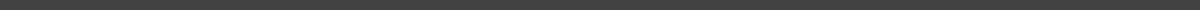 Respondent InformationName: __________________________________________________________Institution/Affiliation: ___________________________________________Contact Email: ___________________________________________________Phone Number: __________________________________________________Study DetailsResearch Title: ___________________________________________________Researcher(s): ___________________________________________________Study Description: ________________________________________________Expected Duration: ___________________ Location: _________________Participant Rights and ConfidentialityConfidentiality Assurance: _________________________________________Voluntary Participation: ____________________________________________Right to Withdraw: ________________________________________________ConsentI, [Name], agree to participate in the research study described above.[ ] I agree to the use of anonymized quotes/data in publications.SignatureParticipant's Signature: ______________________ Date: ____ / ____ / ______Researcher's Signature: _______________________ Date: ____ / ____ / _____Contact Information for Questions/ConcernsResearcher Contact: ______________________________________________Supervisor Contact: _______________________________________________